NORTH BAY LEAGUE BADMINTON SCHEDULE, 2023 – 2024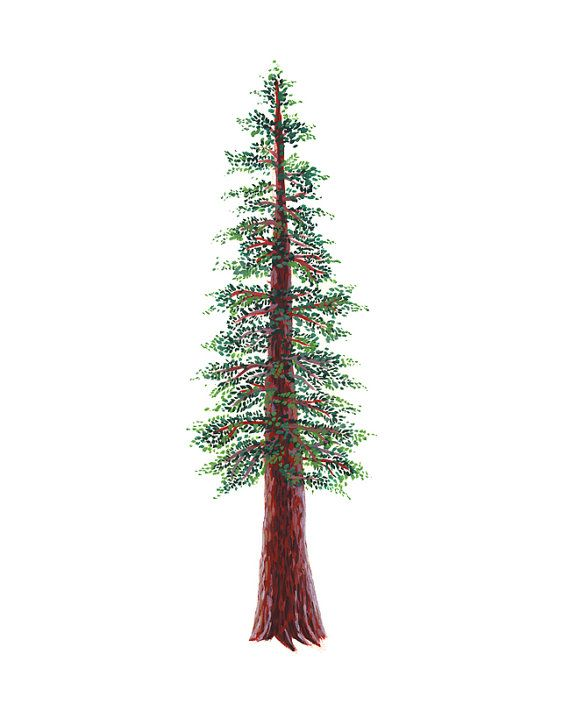 Redwood Division  Revised 1/21/244:30pm start time (RCP 6:00pm)TUESDAY MARCH 5		THURSDAY MARCH 28		TUESDAY APRIL 16Windsor at Healdsburg		Healdsburg at Windsor			Windsor at HealdsburgRUP at Elsie Allen		Elsie Allen at RUP			RUP at Elsie AllenRCP Bye 			RCP  Bye				RCP ByeTHURSDAY MARCH 7	TUESDAY APRIL 2			WEDNESDAY APRIL 17Windsor at RUP 		RUP at Windsor				Windsor at RUPRCP at Healdsburg		Healdsburg at RCP			RCP at HealdsburgElsie Allen Bye			Elsie Allen Bye				Elsie Allen ByeTUESDAY MARCH 12	THURSDAY APRIL 4			THURSDAY APRIL 18RUP at RCP			RCP at RUP				RCP at RUPElsie Allen at Windsor		Windsor at Elsie Allen			Elsie Allen at WindsorHealdsburg Bye			Healdsburg Bye				Healdsburg ByeTHURSDAY MARCH 14	TUESDAY APRIL 9			TUESDAY APRIL 23RCP at Elsie Allen		Elsie Allen at RCP			RCP at Elsie AllenHealdsburg at RUP		RUP at Healdsburg			Healdsburg at RUPWindsor Bye			Windsor Bye				Windsor Bye		TUESDAY MARCH 26	THURSDAY APRIL 11		THURSDAY APRIL 25Elsie Allen at Healdsburg 	Healdsburg at Elsie Allen		Elsie Allen at HealdsburgRCP at Windsor			Windsor at RCP				RCP at WindsorRUP Bye			RUP Bye				RUP ByeNCS ChampionshipsDeadline for leagues to determine qualifiers:  May 4Final date for competition other than NCS Championships:  May 4NCS Badminton Entries Deadline: May 5NCS Badminton Bracket Development: May 5NCS Championships: May 11 CIF D1 Nor-Cal Championship:  May 18IMPORTANT DATESIMPORTANT DATESPre-season coach meeting:TBAFirst day of practice:Monday, February 5Number of contests:24 matchesA maximum of two (2) scrimmages are permissible prior to the first interscholastic contest (league or non-league) of the season.Match start time:4:30 pmSeeding for NCS Qualifying Tourney and all-league meeting:Monday, April 29, 5:30 PM, Santa Rosa High SchoolSingles tourney for NBL:Tuesday, April 30, 4:30 PM at SRHS for D1; Piner for D2Doubles tourney for NBL:Wednesday, May 1 at 4:30 PM at Windsor for D1; Piner for D2Mixed-doubles tourney for NBL:Friday, May 3, 4:30 PM at Santa Rosa for D1; Piner for D2